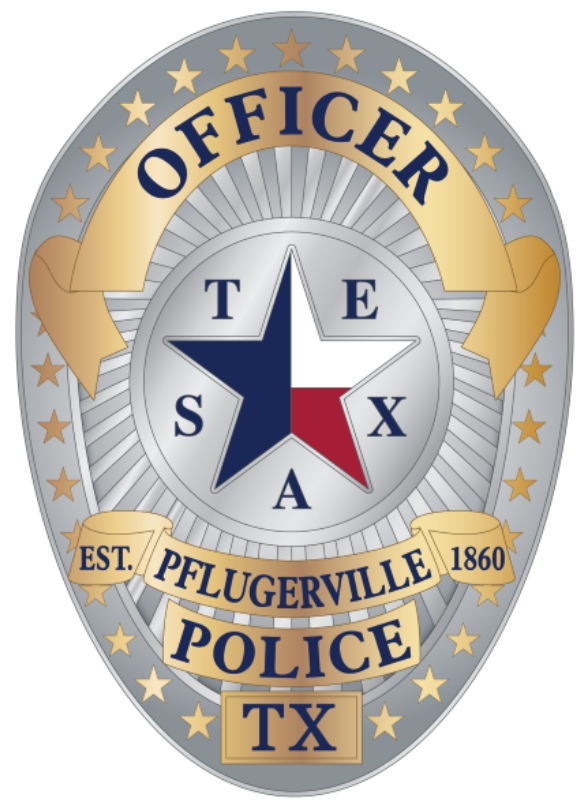 PFLUGERVILLE POLICE DEPARTMENTRECRUITING DIVISION203 W. Main Street, Suite E, Pflugerville, TX 78660(512) 990-6901Pflugervilletx.gov/pdrecruitingExperian Credit ReportDear Applicant,In order to fully evaluate your employment eligibility you must submit a Full Experian Credit Report including a Credit Score.You can access your Experian Credit Report using www.Experian.com or www.AnnualCreditReport.com You must save the report as a PDF File then print for our recordsDo not screenshot your credit reportSubmitting only your credit score or a summary of your credit report is not sufficient.  You will be subject to disqualification if you do not submit your full credit report and credit score.Pflugerville Police DepartmentRecruiting Divisionmdelarosa@pflugervilletx.gov 512-990-6736